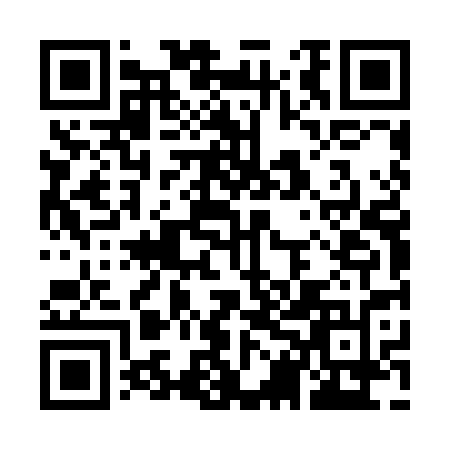 Ramadan times for Harley, Ontario, CanadaMon 11 Mar 2024 - Wed 10 Apr 2024High Latitude Method: Angle Based RulePrayer Calculation Method: Islamic Society of North AmericaAsar Calculation Method: HanafiPrayer times provided by https://www.salahtimes.comDateDayFajrSuhurSunriseDhuhrAsrIftarMaghribIsha11Mon6:226:227:401:325:377:247:248:4212Tue6:206:207:381:315:387:257:258:4313Wed6:196:197:371:315:397:277:278:4514Thu6:176:177:351:315:407:287:288:4615Fri6:156:157:331:315:417:297:298:4716Sat6:136:137:311:305:417:307:308:4817Sun6:116:117:291:305:427:317:318:5018Mon6:106:107:281:305:437:337:338:5119Tue6:086:087:261:295:447:347:348:5220Wed6:066:067:241:295:457:357:358:5321Thu6:046:047:221:295:467:367:368:5522Fri6:026:027:211:295:477:377:378:5623Sat6:006:007:191:285:487:387:388:5724Sun5:585:587:171:285:497:407:408:5925Mon5:565:567:151:285:507:417:419:0026Tue5:545:547:141:275:507:427:429:0127Wed5:525:527:121:275:517:437:439:0328Thu5:515:517:101:275:527:447:449:0429Fri5:495:497:081:265:537:457:459:0530Sat5:475:477:061:265:547:477:479:0731Sun5:455:457:051:265:557:487:489:081Mon5:435:437:031:265:557:497:499:092Tue5:415:417:011:255:567:507:509:113Wed5:395:396:591:255:577:517:519:124Thu5:375:376:581:255:587:527:529:145Fri5:355:356:561:245:597:547:549:156Sat5:335:336:541:245:597:557:559:167Sun5:315:316:531:246:007:567:569:188Mon5:295:296:511:246:017:577:579:199Tue5:275:276:491:236:027:587:589:2110Wed5:255:256:471:236:027:597:599:22